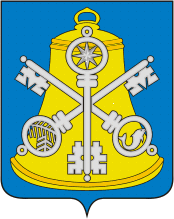 Собрание Корсаковского городского округаР Е Ш Е Н И ЕПринято                № ________       на              заседании  6-го  созываОб утверждении Порядка отнесения земель к землям особо охраняемых территорий местного значения, использования и охраны земель особо охраняемых территорий местного значения на территории Корсаковского городского округаВ соответствии с главой XVII Земельного кодекса Российской Федерации, Федеральным законом от 14.03.1995 № 33-ФЗ «Об особо охраняемых природных территориях», статьей 16 Федерального закона от 06.10.2003 № 131-ФЗ «Об общих принципах организации местного самоуправления в Российской Федерации», Уставом муниципального образования «Корсаковский городской округ» Сахалинской области, Собрание РЕШИЛО:1. Утвердить Порядок отнесения земель к землям особо охраняемых территорий местного значения, использования и охраны земель особо охраняемых территорий местного значения на территории Корсаковского городского округа (прилагается).2. Опубликовать настоящее решение в газете «Восход» и разместить на официальном сайте администрации Корсаковского городского округа в сети «Интернет».Председатель СобранияКорсаковского городского округа                                                                               Л.Д. Хмыз                                                               МэрКорсаковского городского округа                                                                            А.В. ИвашовУТВЕРЖДЕНРешением Собрания Корсаковского городского округа от _______________ №_______Порядокотнесения земель к землям особо охраняемых территорий местного значения, использования и охраны земель особо охраняемых территорий местного значения на территории Корсаковского городского округаОбщие положения.Порядок отнесения земель к землям особо охраняемых территорий местного значения, использования и охраны земель особо охраняемых территорий местного значения на территории Корсаковского городского округа (далее – Порядок) разработан в соответствии с Земельным кодексом Российской Федерации (далее – ЗК РФ), Федеральным законом от 14.03.1995 № 33-ФЗ «Об особо охраняемых природных территориях» (далее – Федеральный закон № 33-ФЗ), Федеральным законом от 06.10.2003 № 131-ФЗ «Об общих принципах организации местного самоуправления в Российской Федерации», Уставом муниципального образования «Корсаковский городской округ» Сахалинской области.К землям особо охраняемых территорий в соответствии с пунктом 2 статьи 94 ЗК РФ относятся земли особо охраняемых природных территорий, природоохранного, рекреационного, историко-культурного назначения и особо ценные земли.Основанием отнесения земель к землям особо охраняемых территорий местного значения является нахождение или планируемое размещение на данных землях природных комплексов и объектов, имеющих особое природоохранное, историко-культурное, рекреационное, оздоровительное или особо ценное значение.Правоотношения по отнесению земель к землях особо охраняемых территорий местного значения, использования и охраны земель особо охраняемых территорий местного значения, не урегулированные настоящим порядком, регулируются федеральным законодательством и законодательством Сахалинской области.Порядок отнесения земель к землям особо охраняемых территорий местного значения.Предложения физических и юридических лиц, в том числе общественных и религиозных объединений, а также органов местного самоуправления, государственных органов (далее – заявители) об отнесении земель, в том числе земельных участков, к землям особо охраняемых территорий местного значения на территории Корсаковского городского округа (далее – Предложение) подается в простой письменной форме в постоянно действующую комиссию по рассмотрению предложений об отнесении земель к землям особо охраняемых территорий местного значения Корсаковского городского округа (далее – Комиссия).Состав и порядок деятельности Комиссии утверждается постановлением администрации Корсаковского городского округа. Организацию и обеспечение деятельности Комиссии осуществляет департамент архитектуры и градостроительства администрации Корсаковского городского округа (далее – Департамент). Предложение должно содержать следующую информацию:схему расположения на кадастровом плане территории земель, включаемых в планируемую особо охраняемую территорию с указанием ее панируемой особо охраняемой территории, с указанием ее планируемой площади, кадастровых номеров земельных участков, входящих в состав такой территории, списка координат характерных точек границы такой территории в системе координат, применяемой при ведении государственного кадастра недвижимости (при наличии);назначение земель в составе планируемой особо охраняемой территории, установленное в соответствии с пунктом 2 статьи 94 ЗК РФ;обоснование необходимости отнесения земель к землям особо охраняемых территорий местного значения на территории Корсаковского городского округа;планируемые виды разрешенного использования земель и (или) земельных участков в соответствии с приказом Росреестра от 10.11.2020 № П/0412 «Об утверждении классификатора видов разрешенного использования земельных участков»;согласие правообладателя земельного участка на перевод земельного участка из состава земель одной категории в другую;положительное заключение государственной историко-культурной экспертизы (в случае, если земельный участок расположен в границах зон охраны объектов культурного наследия местного (муниципального) значения) в случае, если объект культурного наследия подлежит проведению такой экспертизы.Заявители вправе помимо указанной в частях 1-6 подпункта 2.4 пункта 2 настоящего Порядка указать иную дополнительную информацию. Комиссия рассматривает поступившее Предложение не более чем в тридцатидневный срок со дня его поступления и осуществляет подготовку заключения, в котором содержатся рекомендации об отнесении земель к землям особо охраняемых территорий местного значения, расположенных на территории Корсаковского городского округа или об отклонении такого Предложения с указанием оснований отклонения.Основаниями для отклонения Предложения являются:отнесение земель к землям особо охраняемых территорий местного значения на территории Корсаковского городского округа противоречит действующему законодательству, экологическим, градостроительным условиям использования земель и земельных участков, которые планируется отнести к землям особо охраняемой территории местного значения на территории Корсаковского городского округа;земли или земельные участки в составе таких земель не имеют особое природоохранное, рекреационное и (или) особо ценное значение для отнесения к землям особо охраняемых территорий местного значения на территории Корсаковского городского округа;представлены недостоверные или неполные сведения в Предложении, указанные в подпункте 2.4 пункта 2 настоящего Порядка. Заключение Комиссии, содержащее рекомендацию об отклонении предложения, направляется Комиссией мэру Корсаковского городского округа.Мэр Корсаковского городского округа в течение 15 календарных дней с момента поступления заключения Комиссии, содержащего рекомендацию об отклонении предложения, принимает решение путем издания постановления администрации Корсаковского городского округа об отклонении Предложения об отнесении земель к землям особо охраняемых территорий местного значения на территории Корсаковского городского округа с указанием оснований отклонения, установленных подпунктом 2.6 пункта 2 настоящего Порядка.В течение 15 календарных дней со дня издания постановления администрации Корсаковского городского округа об отклонении Предложения об отнесении земель к землям особо охраняемых территорий местного значения на территории Корсаковского городского округа копия указанного постановления направляется Департаментом заинтересованным лицам посредством почтового отправления.Заключение Комиссии, содержащее рекомендацию об отнесении земель к землям особо охраняемых территорий местного значения на территории Корсаковского городского округа, направляется Комиссией мэру Корсаковского городского округа.В течение 15 календарных дней со дня издания постановления администрации Корсаковского городского округа об отнесении земель к землям особо охраняемых территорий местного значения на территории Корсаковского городского округа копия указанного постановления направляется Департаментом заинтересованным лицам посредством почтового отправления.Постановление администрации Корсаковского городского округа об отнесении земель к землям особо охраняемых территорий местного значения на территории Корсаковского городского округа должно содержать следующие сведения:указание на отнесение земель к землям особо охраняемых территорий местного значения на территории Корсаковского городского округа;характеристики местоположения земель особо охраняемых территорий местного значения на территории Корсаковского городского округа, в том числе координатное описание местоположения земель особо охраняемых территорий местного значения в соответствии с частью 1 подпункта 2.4 пункта 2 настоящего Порядка; площадь земель особо охраняемых территорий местного значения на территории Корсаковского городского округа;сведения о кадастровых номерах, назначении земель, входящих в состав земель особо охраняемых территорий, в соответствии с пунктом 2 статьи 94 ЗК РФ;виды разрешенного использования земель особо охраняемых территорий местного значения на территории Корсаковского городского округа в соответствии с приказом Росреестра от 10.11.2020 № П/0412 «Об утверждении классификатора видов разрешенного использования земельных участков»;ограничения хозяйственной деятельности в соответствии с назначением земель особо охраняемых территорий местного значения на территории Корсаковского городского округа.В случае отнесения земель к землям особо охраняемых природных территорий заявитель в течение 45 календарных дней со дня издания постановления администрации Корсаковского городского округа обеспечивает подготовку сведений о границах особо охраняемой природной территории местного значения, графическое описание местоположения границ такой территории, перечень координат характерных точек этих границ в системе координат, для внесения сведений в Единый государственный реестр недвижимости.Департамент в соответствии с пунктом 11 части 1 статьи 32 Федерального закона от 13.07.2015 № 218-ФЗ «О государственной регистрации недвижимости» обеспечивает направление в орган регистрации прав сведений об отнесении земель к землям особо охраняемых территорий местного значения на территории Корсаковского городского округа для внесения в Единый государственный реестр недвижимости.Земли считаются отнесенными к землям особо охраняемых территорий местного значения на территории Корсаковского городского округа со дня опубликования постановления администрации Корсаковского городского округа об отнесении земель к землям особо охраняемых территорий местного значения на территории Корсаковского городского округа в газете «Восход».После издания постановления администрации Корсаковского городского округа об отнесении земель к землям особо охраняемых территорий местного значения на территории Корсаковского городского округа Департамент осуществляет организацию мероприятий, необходимых для внесения изменений в документы территориального планирования и градостроительного зонирования в порядке, установленном действующим законодательством.Порядок использования и охраны земель особо охраняемых территорий местного значения на территории Корсаковского городского округа. Земли особо охраняемых территорий местного значения на территории Корсаковского городского округа используются в соответствии с требованиями ЗК РФ, федеральных законов, законов Сахалинской области, нормативно-правовых актов органов местного самоуправления Корсаковского городского округа, определяющих правовой режим использования земель особо охраняемых территорий местного значения, исходя из принципов сохранения, улучшения уникальных и типичных особо охраняемых природных территорий, земель природоохранного, рекреационного, историко-культурного и иного ценного назначения.Для всех земель особо охраняемых территорий в соответствии с действующим законодательством устанавливается особый правовой режим, ограничивающий или запрещающий виды деятельности, не совместимые с основным назначением этих территорий и (или) оказывающие на них негативное (вредное) воздействие. Правообладатели земельных участков особо охраняемых территорий местного значения обязаны допускать на занимаемые ими земельные участки лиц, осуществляющих охрану особо охраняемых территорий и контроль за соблюдением установленного режима их особой охраны и использования.Земельные участки в границах земель особо охраняемой территории местного значения могут быть предоставлены в порядке, предусмотренном действующим законодательством в аренду гражданам, юридическим лицам для целей, совместимых с основным назначением этих территорий, если это не противоречит режиму охраны и использования земель особо охраняемой территории местного значения и действующему законодательству.В случаях, предусмотренных федеральными законами, допускается включение в земли особо охраняемых территорий местного значения земельных участков, принадлежащих гражданам и юридическим лицам на праве собственности.Охрана земель особо охраняемых территорий осуществляется в соответствии с требованиями действующего законодательства и включает:соблюдение правового режима использования особо охраняемой территории местного значения;наблюдение за состоянием земель особо охраняемых территорий;контроль за использованием земель особо охраняемых территорий, включая муниципальный земельный контроль, муниципальный контроль в области использования и охраны земель особо охраняемых природных территорий; поддержание земель особо охраняемых территорий в состоянии, соответствующем их назначению;осуществление природоохранных мероприятий;санитарную охрану земель особо охраняемых территорий от загрязнения и захламления отходами производства и потребления;привлечение лиц, виновных в нарушении режима охраны и использования земель особо охраняемых территорий местного значения, к ответственности в соответствии с действующим законодательством.